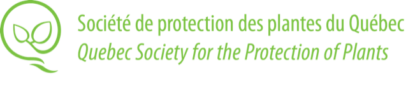 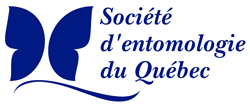 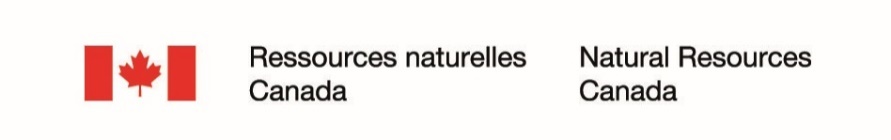 BOURSES WLADIMIR-A.- SMIRNOFF FELLOWSHIPS
Formulaire d’inscription / Registration Form
Les sections suivantes doivent obligatoirement être remplies (à l'écran ou en lettres moulées) / The following sections must be completed (on screen or printed)Formation académique / Educational backgroundCocher / Check : Bourse 2e cycle Maître en science / Master’s degree fellowshipBourse 3e cycle / Ph.D. Fellowship (   )(   )Nom / Name:Prénom / First name:Téléphone / Phone: Courriel / Email:Adresse postale / Mailing address:Adresse postale / Mailing address:Langue de correspondance / Language of correspondence :Langue de correspondance / Language of correspondence : Français (   ) English (   ) Français (   ) English (   )Statut d’étudiant ou  d’étudiante au 31 décembre 2021/             Student status as of December 31, 2021:Statut d’étudiant ou  d’étudiante au 31 décembre 2021/             Student status as of December 31, 2021:Statut d’étudiant ou  d’étudiante au 31 décembre 2021/             Student status as of December 31, 2021:Diplôme / Degree:Discipline / Academic discipline:Institution / Institution:Année d’obtention du diplôme / Year of graduation:Année d’obtention du diplôme / Year of graduation:Autres formations pertinentes / Other relevant training:Autres formations pertinentes / Other relevant training: